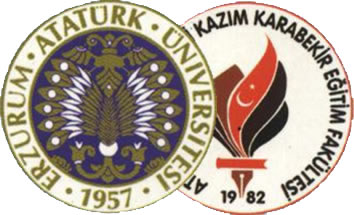 ATATÜRK ÜNİVERSİTESİKÂZIM KARABEKİR EĞİTİM FAKÜLTESİ2016 YILIBİRİM FAALİYET RAPORU2017ERZURUMİÇİNDEKİLERÜST YÖNETİCİ SUNUŞU………………………………………………GENEL BİLGİLER……………………………………………..A- Misyon ve Vizyon………………………………………………………B- Yetki, Görev ve Sorumluluklar………………………………………...C- İdareye İlişkin Bilgiler……………………………………………..……1- Fiziksel Yapı………………………………………….…………...2- Örgüt Yapısı……………………………………………….……… 3- Bilgi ve Teknolojik Kaynaklar …………………………………… 4- İnsan Kaynakları ………………………………………..………… 5- Sunulan Hizmetler ………………………………………………… 6- Yönetim ve İç Kontrol Sistemi …………………………………….D-Diğer Hususlar ……………………………………...…………………AMAÇ ve HEDEFLER …………………………………………….İdarenin Amaç ve Hedefleri ……………………..………………… Temel Politikalar ve Öncelikler ……………………………………C- Diğer Hususlar ……………………………………...…………………FAALİYETLERE İLİŞKİN BİLGİ VE DEĞERLENDİRMELER …A- Mali Bilgiler …………………………………………………………..Bütçe Uygulama Sonuçları ……………………………………… Temel Mali Tablolara İlişkin Açıklamalar ……………………Mali Denetim Sonuçları …………………………………………. Diğer Hususlar …………………………………………………….B- Performans Bilgileri …………………………………………………..Faaliyet ve Proje Bilgileri ……………………………………… Performans Sonuçları Tablosu ………………………………Performans Sonuçlarının Değerlendirilmesi ……………………. Performans Bilgi Sisteminin Değerlendirilmesi …………………. Diğer Hususlar ……………………………………………………IV- KURUMSAL KABİLİYET ve KAPASİTENİN DEĞERLENDİRİLMESİÜstünlükler ……………………………………………………….. Zayıflıklar ……………………………………………………….. Değerlendirme ……………………………………………………V- ÖNERİ VE TEDBİRLER ………………………………………………..SUNUŞ	Fakültemiz, çalışanları, mezunları, öğrencileri ve öğrenci velileri ile ortak hedef ve sorumlulukları paylaşan bir kurumdur ve bu kurumun mensupları, mutluluğu mesleki üretkenlikte aramayı temel yaşam felsefesi olarak benimsemişlerdir.Toplam kalite yönetimi anlayışını benimseyen bir eğitim kurumu olarak öğrenciyi, öğrenme etkinliğinin odağı olarak kabul ediyor; öğrencilerimizin ve çalışanlarımızın mutluluğunu ön planda tutan insan merkezli bir yaklaşımla eğitim etkinliğimizi sürdürmeyi amaçlıyoruz. Öğrenmenin öğretenden çok öğrenenin aktif olmasını gerektiren bir etkinlik olduğuna inanıyoruz. Günümüz eğitiminin yükselen değerleri de aktif öğrenme yaklaşımı çerçevesinde şekillenmekte; öğretim süreçlerinde yaşam boyu öğrenme beceri ve alışkanlığı kazandıracak problem çözme, projeye dayalı öğrenme, işbirlikli öğrenme, buluş yoluyla öğrenme gibi aktif öğrenme modelleri uygulanmaktadır. Daha etkili ve verimli yani bireyi kurumu ve toplumu amaca ulaştıracak eğitim yaklaşımının aktif öğrenme olduğunun bilincindeyiz.	Fakültemizin fiziki yapısını ve insan kaynaklarının belirtildiği 2016 yılı fakültemiz faaliyet raporunda görüldüğü gibi, fakültemizde; eğitim, araştırma ve toplumsal hizmet etkinliklerinin niteliğinin artırılması amaçlanmıştır.                                                                                                            Prof. Dr. Kemal DOYMUŞ                                                                                                                              Dekan GENEL BİLGİLERMisyon ve VizyonMisyonumuz:Kazım Karabekir Eğitim Fakültesi’nin Atatürk Üniversitesi’nin temel değerleri ve vizyonu ile beraber edinmiş olduğu misyon ve sorumluluklar;Milli Eğitim sistemindeki mevzuat ve yönetmeliklere uygun olarak; okul öncesi, ilköğretim ve ortaöğretimin her kademesinde görev yapabilecek; temel bilgi, beceri ve tutumlara sahip; Atatürkçü, Cumhuriyet ilkelerine bağlı, laik, çağdaş ve demokratik özelliklerle donatılmış nitelikli öğretmenler yetiştirmek.Ulusal ve uluslararası eğitim ve öğretmen yetiştirme uygulama ve programları nezdinde geçerliliği ve güncelliği kabul gören ve paydaşları için nitelikli kariyer planlaması sağlayan ve sunan bir eğitim-öğretim programı sunmak.Sürekli öğrenmeyi; sosyal, bilimsel ve teknolojik gelişmeleri araştırma ve takip etmeyi; nitelikli iş üretimini; kamu ve özel sektördeki okul öncesi, ilköğretim ve orta öğretim kurumlarında bireysel ve kurumsal sorumluluklar çerçevesinde planlı, sistematik ve disiplinli çalışma ile kuruma ve topluma katkılar sağlamayı; gerek kamu kurumları gerekse özel kurumlar ve sivil toplum örgütleri ile eğitim-öğretimin kalitesinin arttırılması için gönüllülük esasına dayalı olarak işbirliği içinde çalışmayı kendine ilke edinen bireyler yetiştirmek.Bilgi teknolojilerini ve dönemin değişen ve gelişen eğitim şartlarını irdeleyerek değerlendiren ve eğitim-öğretimi koşullarını ve durumlarını dikkate alarak yapılandırıp bilgi paylaşımında bulunan donanımlı öğretmenler yetiştirmek.İşbirlikli öğrenme prensibinden hareket eden, eğitim-öğretim sürecine çocuk-aile-toplum penceresinden bakan ve süreci bu üç temel unsurun ihtiyaçlarından hareketle düzenleyip bu bağlamda sorunları tanımlayabilen ve bu sorunlara nitelikle çözümler üretebilen öğretmenler yetiştirmek.Ülkemizi sahip olduğu donanım ve beceri ile ulusal ve uluslararası platformlarda temsil edebilen; kendini gerçekleştirmiş; yaratıcı, yapılandırıcı ve yapıcı düşünme yetisine sahip; çok yönlü gelişime açık ve öz benliği gelişmiş; sanat ve bilimle uğraşan bireyler yetiştirmek. Örgün ve yaygın eğitim ile Türk toplumunun estetik duyarlılığını geliştirerek çağdaş uygarlık düzeyine ulaşmasına katkıda bulunmak,Bulunmuş olduğu coğrafyanın tarihsel, kültürel ve sosyal mirasları özümseyerek, sahip olduğu bu zengin mirasın temelinde ve bilimin, sanatın, kültürün ışığında ülkemizi daha güçlü bir şekilde geleceğe taşımak. Vizyonumuz:Kazım Karabekir Eğitim Fakültesi’nin eğitim sisteminin, okul öncesi, ilköğretim ve orta öğretim kademelerinin temel ihtiyaç ve taleplerinden yola çıkarak ve ülkenin iktisadi, sosyal, bilimsel ve kültürel ilerleyişinin sürdürülebilirliği için ulaşmayı planladığı hedefler; Öğretmen yetiştirme programlarını nitelik/nicelik olarak ulusal ve uluslararası boyutlarda en üst noktaya taşımak,Alanında, hem ulusal hem de uluslararası platformlarda, tercih edilen ve kabul gören bir konumda olmak, Eğitim sisteminin süreç ve sorunlarını irdeleyebilen ve sistematik yol haritaları geliştirerek çözümler üretebilen; sistematik ve disiplinli çalışmalar ile ürettikleri eserler sayesinde rehber olan; bireylerin bilim, felsefe, sanat ve eğitimin bilgi ve teknolojilerinden faydalanarak kendi kişisel gelişimlerini sürdürmelerini ve bu bağlamda alanlarında araştırma yapma, işbirlikli çalışma, eleştirel düşünme becerisi ve toplumsal duyarlılığa sahip olma, toplumsal ve evrensel değerleri bilme ve bunları mantık çerçevesinde harmanlayabilme yetilerinin gelişimine katkı sağlayan ve destek veren aydın kişiler yetiştirmek,Eğitim politikalarının ve stratejilerinin planlanması, geliştirilmesi ve uygulanmasına katkıda bulunmak,Öğretmen eğitiminin niteliğini kuvvetli temeller üzerinden arttırarak, eğitimi yaygınlaştırmak ve bu bağlamda geliştirme projelerine etkin olarak katılıp bilimsel araştırmalara bilgi ve donanımıyla destek vermek,Öğrenci merkezli eğitim amacıyla güncel programları takip ederek eğitimde çeşitliliği ve çok yönlülüğü ortaya çıkarabilecek; bireylerin akademik ve estetik yeterliklerinin çağdaş̧ ifade yöntemleriyle ortaya çıkarılmasını sağlayacak; ilkesel programlar geliştirmek ve buna uygun eğitim- öğretimde bulunmak,Toplumsal bilinçlenmeye, kültürel gelişmelere ve aydınlanma sürecine katkıda bulunmak, bunun için politikalar ve stratejiler geliştirmek,Çok boyutlu bilim ve eğitim felsefeleri, politikaları ve modelleri ve disiplinler arası program ve çalışmalar geliştirmek,Çağdaş ve demokratik toplumun gerektirdiği, duygu ve düşüncelerini özgürce ifade edebilen, temel yaşam becerilerini günlük hayata aktarabilen, yaratıcı, araştırıcı, girişimci, özdenetimini sağlayabilen, farklılıklara değer veren ve insan haklarına saygılı, öğrenmeye istekli, ruhsal ve bedensel yönden sağlıklı bireyler yetiştirmeyi kendine amaç edinmiş öğretmenler yetiştiren bir fakülte olmak,Ulusal ve uluslararası eğitim- öğretim ve araştırma kurumları, sektör ve sivil toplum kuruluşlarıyla ortak çalışmalar yürüterek, akademik kadromuz, öğrencilerimiz ve mezunlarımızın küresel platformlardaki etkinliklerini güçlendirmek; günümüz bilgi çağında alanlarındaki birikimiyle sanat, tasarım ve bilim dallarının birlikteliği ve etkileşiminden güç alan bir üniversiteyi geleceğe taşımak,İç ve dış paydaşları ile yapısalcı ve yapıcı temelde kuvvetli işbirliği içinde bulunarak ve eğitimin bilim dalları ile sürekli etkileşiminden doğan yapıdan destek alıp özgün ve çağdaş bir çerçevede eğitim-öğretim, araştırma ve sanatsal çalışmalarını geliştirmek ve bütün paydaşlarımızın ulusal ve uluslararası platformlarda etkinliklerini güçlendirmektir. Bilimsel çalışmalarda, bilgi üretiminde, kültürel, sosyal, bilimsel ve sanatsal etkinliklerde Türkiye’de önde gelen, dünyada saygın; mezunları tercih edilen ve aranan; uluslararası nitelikte öğrenci ve öğretim elemanı yapısına sahip; hızlı, kaliteli ve etkili çözümlerle paydaşların ihtiyaçlarını karşılayan bir fakülte olmaktır.Yetki, Görev ve Sorumluluklarİdari Yetki Görev ve Sorumluluklar: Dekan:Fakülte kurullarına başkanlık etmek, fakülte kurullarının kararlarını uygulamak ve fakülte birimleri arasında düzenli çalışmasını sağlamak,Her öğretim yılı sonunda ve istendiğinde fakültenin genel durumu ve işleyişi hakkında rektöre rapor vermek,Fakültenin ödenek ve kadro ihtiyaçlarını gerekçesi ile birlikte rektörlüğe bildirmek, fakültenin bütçesi ile ilgili öneriyi fakülte yönetim kurulunun da görüşünü aldıktan sonra rektörlüğe sunmak,Fakültenin birimleri ve her düzeydeki personeli üzerinde genel gözetim ve denetim görevini yapmak,Bu kanun ile kendisine verilen diğer görevleri yapmaktır.Fakültenin ve bağlı birimlerinin öğretim kapasitesinin rasyonel bir şekilde kullanılmasında ve geliştirilmesinde, gerektiği zaman güvenlik önlemlerinin alınmasında, öğrencilerin gerekli sosyal hizmetlerinin sağlanmasında, eğitim-öğretim, bilimsel araştırma ve yayım faaliyetlerinin düzenli bir şekilde yürütülmesinde, bütün faaliyetlerin gözetim ve denetiminin yapılmasında, takip ve kontrol edilmesinde ve sonuçlarının alınmasında rektöre karşı birinci derecede sorumludur.Dekan Yardımcıları:Dekan kendisine çalışmalarında yardımcı olmak üzere fakültenin aylıklı öğretim üyeleri arasından en çok iki kişiyi dekan yardımcısı olarak seçer.Dekan yardımcıları, dekanca en çok üç yıl için atanır.Dekana, görevi başında olmadığı zaman yardımcılarından biri vekâlet eder. Göreve vekâlet altı aydan fazla sürerse yeni bir dekan atanır.Fakülte Kurulu:Fakülte kurulu, dekanın başkanlığında fakülteye bağlı bölümlerin başkanları ile varsa fakülteye bağlı enstitü ve yüksekokul müdürlerinden ve üç yıl için fakültedeki profesörlerin kendi aralarından seçecekleri üç, doçentlerin kendi aralarından seçecekleri iki, yardımcı doçentlerin kendi aralarından seçecekleribiröğretimüyesindenoluşur. Fakülte kurulu normal olarak her yarıyıl başında ve sonunda toplanır.Dekan gerekli gördüğü hallerde fakülte kurulunu toplantıya çağırır. Fakülte kurulu akademik bir organ olup aşağıdaki görevleri yapar:Fakültenin, eğitim - öğretim, bilimsel araştırma ve yayım faaliyetleri ve bu faaliyetlerle ilgili esasları, plan, program ve eğitim-öğretim takvimini kararlaştırmak,Fakülte yönetim kuruluna üye seçmek,Bu kanunla verilen diğer görevleri yapmaktır.Fakülte Yönetim Kurulu:Fakülte yönetim kurulu, dekanın başkanlığında fakülte kurulunun üç  yıl için seçeceği üç profesör, iki doçent ve bir yardımcı doçentten oluşur. Fakülte yönetim kurulu dekanın çağırısı üzerine toplanır.Yönetim   kurulu   gerekli   gördüğü   hallerde   geçici   çalışma   grupları,   eğitim-öğretim koordinatörlükleri kurabilir ve bunların görevlerini düzenler.Fakülte yönetim kurulu, idari faaliyetlerde dekana yardımcı bir organ olup aşağıdaki görevleri yapar:Fakülte kurulunun kararları ile tespit ettiği esasların uygulanmasında dekana yardım etmek,Fakültenin eğitim - öğretim, plan ve programları ile takvimin uygulanmasını sağlamak,Fakültenin yatırım, program ve bütçe tasarısını hazırlamak,Dekanın fakülte yönetimi ile ilgili getireceği bütün işlerde karar almak,Öğrencilerin kabulü, ders intibakları ve çıkarılmaları ile eğitim - öğretim ve sınavlara ait işlemleri hakkında karar vermek,Bu kanunla verilen diğer görevleri yapmaktır.Bölüm BaşkanıBölüm, bölüm başkanı tarafından yönetilir.Bölüm başkanı; bölümün aylıklı profesörleri, bulunmadığı takdirde doçentleri, doçent de bulunmadığı takdirde yardımcı doçentler arasından fakültelerde dekanca, fakülteye bağlı yüksekokullarda müdürün önerisi üzerine dekanca, rektörlüğe bağlı yüksekokullarda müdürün önerisi üzerine rektörce üç yıl için atanır. Süresi biten başkan tekrar atanabilir.Bölüm başkanı, görevi başında bulunamayacağı süreler için öğretim üyelerinden birini vekil olarak bırakır. Herhangi bir nedenle altı aydan fazla ayrılmalarda, kalan süreyi tamamlamak üzere aynı yöntemle yeni bir bölüm başkanı atanır.Bölüm başkanı, bölümün her düzeyde eğitim - öğretim ve araştırmalarından ve bölüme ait her türlü faaliyetin düzenli ve verimli bir şekilde yürütülmesinden sorumludur.Fakülte Sekreteri:Fakülte Sekreterliğine bağlı birimler aracılığıyla Fakültenin idari, teknik, mali,  eğitim- öğretim hizmetleri ile ilgili işlerin yürütülmesini sağlamak,Birimin temel fonksiyonu olan hizmetlerin ilgili kanun, tüzük, yönetmelik ve kararlara uygun olarak gerçekleştirilmesini sağlamak,Fakültenin idari teşkilatında  bulunan  birimlerdeki  işlerin  planlanması,  koordinasyonu,uygulanması ve denetlenmesi faaliyetlerini yürütmek,Fakülte Sekreterliğinin görev alanına giren hizmetlerin etkili biçimde yürütülmesi için kısa ve uzun vadeli plan, program ve bütçeleri hazırlamak, onaylandıktan sonra uygulanmasını sağlamak ve denetlemek,İdari personelin iş bölümünü, yönetim ve denetimini sağlamak,Personeli  verimli  çalıştırma  esaslarına  ilişkin  hazırlanan  programların  uygulanmasını sağlamak,Personel sağlık, güvenlik ve sosyal yardım konularına ilişkin programların hazırlanmasını veuygulanmasını sağlamak Fakülte toplantılarında idari konularda alınan kararların uygulanmasını sağlamak,Fakültenin iç ve dış iletişimini sağlamak,Fakültedeki  birimlerin  ihtiyacı  olan  her  türlü  araç-gereç  ve  malzemelerin  satın  alma işlemlerinin yürütülmesini sağlamak,Fakültenin demirbaş sayım, temizlik, aydınlatma, ısıtma, bakım, onarım, bahçe ve çevre bakım işlerinin yürütülmesini sağlamak,Fakültenin  bütçe  çalışmalarını  yürütmek,  bütçe   onaylandıktan   sonra   uygulamayakonulmasını sağlamak,Fakülte de düzenlenen konferans, seminer, tören, toplantı ve sosyal etkinliklerde gerekli koordinasyonu sağlamak,Üst birimi tarafından verilen diğer görevleri yerine getirmek.Mali Yetki Görev ve Sorumluluklar Mali Yetkililerİdareye İlişkin BilgilerFiziksel Yapı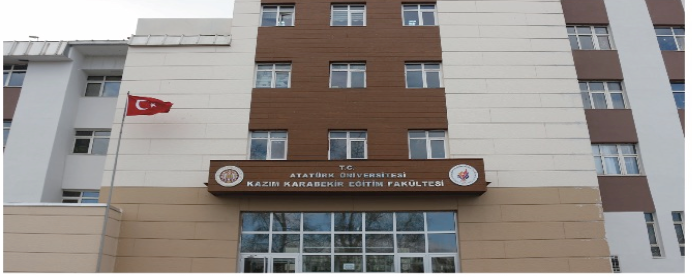 BinamızAtatürk Üniversitesi gibi köklü bir eğitim kurumuna bağlı bulunan fakültemiz, 1961 yılında Milli Eğitim Bakanlığı’na bağlı bir Eğitim Enstitüsü olarak kurulmuştur. Ali Ravi İlkokulu binalarında eğitime başlayan eğitim enstitüsü 1963 yılında bugünkü Yoncalık yerleşkesinin bulunduğu binalarda 2 yıl süreli olarak eğitim-öğretime devam etmiştir. 1967-1968 eğitim-öğretim yılında öğretim süresi 3 yıla çıkarılan Eğitim Enstitüsü, 1973 yılında Kâzım Karabekir Eğitim Enstitüsü adını almıştır. Kâzım Karabekir Eğitim Enstitüsü 1979 yılında 4 yıllık eğitim veren Kâzım Karabekir Yüksek Öğretmen Okulu’na dönüştürülmüş, 20 Temmuz 1982 tarihinde 41 saylı kanun hükmünde kararnamenin yürürlüğe girmesi ile Atatürk Üniversitesine bağlanarak Temel Bilimler ve Yabancı Diller Yüksek Okulu ile birleştirilmiştir. 1982 yılından bu yana sürekli gelişen fakültemizde şu anda 9311 lisans, 1801 lisansüstü olmak üzere toplam 11.112 öğrenci dokuz bölüm altında yer alan otuz üç anabilim dalında eğitim görmektedir.	.Fakülte TanıtımıErzurum Eğitim Enstitüsünün kuruluşunun ardından, okul için Erzurum’da 100 yatılı 30 gündüzlü öğrenci barındırabilecek bir bina aranmış ve o zaman yeni yapılan şimdiki Ali Ravi İlköğretim Okulu binası enstitü için uygun görülmüştür. Personel araç-gereç ve benzeri imkânlardan oldukça yoksun bir yüksekokul, özellikle yatılı bir yüksekokul açmak kolay değildi. Kaldı ki, enstitüye tahsis edilen ilkokulun donanımı da bir yüksekokulun gereksinimlerini karşılayabilecek nitelikte değildi.Okulun bulunduğu yer “Araplar Düzü” diye tarif edilen eski bir mezarlık yanındaydı. Yeri biraz yüksekçe olduğu için Aziziye Tabyaları, Palandöken sırtları, havaalanı kolaylıkla görülebiliyordu.Okul binası 15 büyük, 3 idare odası olabilecek küçük odalardan ibaretti. Binanın üst katında 5 oda ve yatakhane; orta katında 4 sınıf, müdür, müdür yardımcısı ve öğretmen odası; alt katta ise mutfak, ambar ve yemekhane bulunmaktaydı. Enstitü müdürü küçük bir odayı lojman olarak kullanmaktaydı.1963 yılında Millî Eğitim Bakanlığı, Enstitünün 400 m. güneyinde TCK XII. Bölge Müdürlüğü karşısında bulunan henüz kullanılmayan cezaevi binalarını ve çevresindeki arsayı satın almıştı. Bina ancak 1966 yılında içine girilebilecek duruma getirilmiş, spor salonu ve konferans salonu da 1970-1971 yılında, binanın yanına düşünülen lojmanlar ise on ay sonra tamamlanabilmişti. Erzurum Eğitim Enstitüsünün taşındığı bu yeni bina 43 dönüm üzerinde ve toplam dört ayrı binadan oluşmaktaydı. Binanın kullanıma açık bölümü 60 kişilik 16 derslik, bir idman salonu, dört laboratuar, bir oturma salonu, bir kimya, bir biyoloji, bir fizik sınıfı ve bir de sunu salonundan ibaretti. Daha önceki okul binası düşünülünce dershaneleri, laboratuarı, kütüphanesi, yatakhanesi ve öğrenci lokali bulunan bu bina öğrencilere fazla bile gelmişti. Hatta okulun son koridoru daha sonraki yıllarda açılacak “Atatürk Ortaokulu” için ayrılmıştı. Onlar da aynı çatı altında eğitime devam ettiler. Ardından daha önceleri kullanılan enstitü binası ise bu ortaokula devredildi.Kâzım Karabekir Eğitim Fakültesi Dönemi; Eğitim Fakültesinin kurulduğu 1982 yılında Yüksek Öğretmen Okulundan devralınan binalar elden geçirilmiş, sınıflar birleştirilerek amfi tipine dönüştürülmüş, 60-208 kişilik 22 sınıf, üç dil laboratuarı açılmış, kütüphane işler hâle getirilmiş, okula bir sağlık merkezi açılarak bir doktor temin edilmiştir. Üniversite yerleşkesinde yer alan Dekanlık Binasında 170 kişilik 7 sınıf daha hizmete sokulmuştur. Bunun dışında tüm altyapı birimleri de yenilenmiştir.Kâzım Karabekir Eğitim Fakültesi hâlen biri merkez yerleşkede diğeri Yoncalık Yerleşkesi’nde olmak üzere iki yerleşkede eğitim-öğretim hizmetine devam etmektedir. Merkez yerleşkede bulunan 2 binada toplam 25 derslik, 4 amfi, 6 fen laboratuarı, 1 okuma salonu, 5 bilgisayar laboratuarı, 2 lisansüstü dershanesi ve 2 öğrenci kantini bulunmaktadır. Yoncalık Yerleşkesinde 28 derslik, 3 dil laboratuarı, 1 bilgisayar laboratuarı, 1 spor salonu,1 kapalı tenis kortu, 1 güreş salonu, 1 okuma salonu, 1 ders notu basım ünitesi, 2 öğrenci kantini, 1 açık hava koşu pisti, 1 koro çalışma odası, 1 grup psikolojik danışma ve rehberlik uygulama sınıfı, 1 birey psikolojik danışma sınıfı, 2 lisansüstü dershanesi, 9 ana sanat atölyesi, 1 fotoğrafhane, müzik eğitiminde kullanılmak üzere 10 adet bireysel çalışma odası ve 1 konferans salonu bulunmaktadır.Eğitim Alanları Derslikler1.2-	Sosyal Alanlar     Kantinler ve Kafeteryalar Kantin Sayısı: 3 Adet Toplantı – Konferans Salonları1.3- Hizmet Alanları1.4 Ambar, Arşiv Alanları ve AtölyelerÖrgüt Yapısı2.1-Bilgi ve Teknolojik Kaynaklarİnsan Kaynakları3.1- Akademik Personel3.2-Diğer Kurum ve Ünviversitelerde Görevlendirilen Akademik Personel3.3- Akademik Personelin Yaş İtibariyle Dağılımı3.4- İdari Personel3.5- İdari Personelin Eğitim Durumu3.6- İdari Personelin Hizmet Süreleri3.7- İdari Personelin Yaş İtibariyle DağılımıSunulan Hizmetler    4.1- Eğitim Hizmetleri   4.1.1- Öğrenci Sayıları4.1.2- Yabancı Dil Hazırlık Sınıfı Öğrenci Sayıları4.1.3- Öğrenci Kontenjanları4.1.4- Yabancı Uyruklu Öğrenciler4.1.5-Fakültemiz Kayıtlı Öğrenci Sayıları4.1.6-Fakültemiz Mezun Öğrenci Sayıları4.1.7-Fakültemiz 2015-2016Yatay Geçişle Gelen Öğrenci Sayıları4.1.8-Fakültemiz 2015-2016Yatay Geçişle Giden Öğrenci SayılarıYönetim ve İç Kontrol SistemiBirimimizde atama, satın alma, ihale gibi karar alma süreçleri mevcut mevzuat doğrultusunda yürütülmektedir. Harcama Yetkilisi Dekan, Gerçekleştirme Görevlisi Fakülte Sekreteri olup bürokratik işlemler Mali İşler Bürosu tarafından yürütülmektedir. Fakülte Yönetim Kurulu kararıyla öğretim elemanlarından oluşturulan Satın Alma Komisyonu ile Muayene ve Kabul Komisyonu sürecin yasalara uygun biçimde yürütülmesini sağlamaktadır.AMAÇ ve HEDEFLERA-   İdarenin Amaç ve HedefleriEğitim Fakültesi’nin amacı çağın gereklerine uygun biçimde, gelecek nesilleri en iyi biçimde yetiştirecek öğretmen adaylarının eğitilmesini sağlamaktır. Eğitim-öğretim stratejinde bugünün öğretmenini değil, geleceğin öğretmenini yetiştirmek amacıyla çalışmaların düzenlenmesi, organizesi ve gerektiği durumlarda revize edilmesi vazgeçilmez ilkemizdir. Ayrıca sadece fakülte öğrencileri değil, onların aileleri, paydaşlarımız ve toplumun tümüne yönelik eğitim stratejilerinin geliştirilmesi de bir amaç olarak benimsenmektedirStratejik Amaçlar Stratejik Hedefler (2017-2022)Temel Politikalar ve ÖnceliklerFakültemizin Temel DeğerleriFakültemizde eğitim-öğretim süreci aşağıdaki değerler doğrultusunda yürütülmekte, kurum kültürünün de bu değerler doğrultusunda oluşturulmasına özen gösterilmektedir.Atatürk İlke ve inkılaplarıHer alanda fırsat eşitliğiToplumsal değerlerin yaşatılmasıİfade özgürlüğüHukukun üstünlüğü ve insan haklarıBilimsel etik kurallarYaratıcı düşüncenin geliştirilmesiSürekli değişim ve gelişime açık olunmasıÜretilen bilgi ve hizmette kalitenin ön planda tutulmasıÇalışma hayatının kalitesinin arttırılmasıKatılımcı yönetim anlayışının geliştirilmesiÇalışanlar, öğrenciler ve diğer paydaşların memnuniyetinin sağlanmasıPerformansa dayalı insan kaynakları değerlendirmesiÇevresel duyarlılıkFakültemizin PolitikalarıEğitim-öğretimde evrensel standartları dikkate almak,Bilimsel araştırmaların desteklenmesinde bilime katkı sağlayacak, evrensel niteliğe sahip ve paydaşlara yararlı olacak bilgi üretimini dikkate almak,Akademik ve idari personel seçiminde ve yükseltilmesinde kriterleri sürekli geliştirmek,Eğitimci olma bilincini yerleştirmek,Katılımcı yönetim anlayışını benimsemek,Bölgenin  tarihî,  kültürel,  çevresel  ve  doğal  özelliklerinin  korunmasına  ve  ön  plana çıkarılmasına katkıda bulunmak,Başarılı öğrenci ve personeli teşvik etmek,Ulusal ve uluslararası boyutlu proje çalışmalarını teşvik etmek,Çeşitli ulusal ve uluslararası programları kullanarak fakülte öğretim elemanları ile öğrencilerinin karşılıklı değişimlerini sağlamak.FAALİYETLERE İLİŞKİN BİLGİ VE DEĞERLENDİRMELERA- Mali BilgilerBütçe Uygulama Sonuçları1.1-Bütçe Giderleri2-Taşıtlar ve Taşınır Malzeme Listesi2.1-Taşıtlar2.2-Taşınır Malzeme Listesi 1.2 Temel Mali Tablolara İlişkin AçıklamalarFakültemizin 2016 yılı içerisindeki mali harcamaları yapılırken 2016 yılındaki Uygunluk, Sistem ve Mali Denetim Raporunda yer alan önerilere uyulmuştur. Genel bütçeden yapılan maaş, ekders, yolluk, hizmet alımı ve gayri menkul mal ve malzeme alımlarında bütçe dışına çıkılmadan ihtiyaçlar dahilinde gerekli tasarruf sağlanmıştır. Yapılan ödemelere ilişkin denetimlerde mevzuata aykırılık tespit edilmemiştir.B- Performans BilgileriFaaliyet ve Proje BilgileriFaaliyet Bilgileri1.2 Proje BilgileriPerformans Sonuçları Tablosu“Performans bilgileriPerformans Sonuçlarının DeğerlendirilmesiFakültemizin stratejik planında yer alan faaliyetlerin bir kısmının planlanan düzeyde başarılı olunmadığı görülmektedir. Bunların sebeplerini şu şekilde sıralamak mümkündür:Öğretim üyesi sayısının istenen düzeyde artırılamaması, bilhassa bazı özel alanlarda öğretim üyesi temininde güçlük çekilmesi.Yeterli sayıda araştırma görevlisi ile öğretim görevlisi kadrolarının tahsis edilememesi.Fiziki  kapasite  ve  öğretim  üye  sayısı  dikkate  alınmadan  Yüksek  Öğretim  Kurulu tarafından öğrenci kontenjanlarının artırılması.Performans Bilgi Sisteminin DeğerlendirilmesiPerformans göstergelerinin daha bilimsel ve kapsamlı biçimde değerlendirilmesi için fakültemizde çalışmalar devam etmektedir. Özellikle ölçme ve değerlendirme alanında uzman akademik personelin temin edilmesinin mümkün olması halinde veri toplanması, işlenmesi ve kalitesinin artırılması konusunda gelişmeler sağlanabilecektir.KURUMSAL KABİLİYET ve KAPASİTENİN DEĞERLENDİRİLMESİÜstünlüklerÜlkemizin birçok şehrinden öğrenciler tarafından tercih edilmesiÖğrencilerin ders içerisinde kullandıkları materyal ve içeriklere ders dışında da erişim imkanlarının bulunması Çoğu bölümümüzün lisans programlarının yanında lisansüstü (yüksek lisans ve doktora) programlarının da olmasıDiğer fakülteler için pedagojik formasyon imkanı sağlayabilecek yeterlilikte öğretim üyesi olmasıÖğrencilerin akıllı tahta kullanabiliyor olması Akademik personel ve öğrenciler arasında sevgi, saygı ve paylaşıma dayalı bir kurum kültürünün olmasıLaboratuvarların lisans ve lisansüstü öğrencilere açık olması Teknolojik gelişmeleri yakından takip eden genç öğretim elemanı sayısının fazla olmasıYerleşke içerisindeki kablolu ve kablosuz internet aracılığıyla veri tabanlarına sınırsız erişim imkanı sağlanması Çeşitli öğrenci kulüplerinin varlığı Kurumsal saygınlığın yüksek olması Akademik personelin niteliklerinin yüksek olmasıÜniversitemizin merkez kampüsünün ve Yoncalık yerleşkesinin şehir merkezine yakın olmasıKredi Yurtlar Kurumu'nun kız ve erkek yurtlarının fakültemize yakın olmasıYönetim anlayışının yerleşmiş olmasıEğitim etkinliklerinin araştırmaya dayalı olarak yapılıyor olmasıDisiplinler arası çalışmaya elverişli çok sayıda akademik birimin bulunmasıSosyal, kültürel ve bilimsel etkinlikleri gerçekleştirebilme gücüne sahip olmasıAlana yönelik temel becerileri kazandırmaya yetecek sayıda dersliklerin olması Akreditasyon çalışmalarının yürütülüyor olmasıZayıflıklarFakülte yerleşkesinin iki farklı bina şeklinde yapılanmş olmasıAraştırma görevlilerinin kullanabilecekleri masa üstü bilgisayarlarının olmamasıÇok amaçlı kullanılabilecek sınav salonu, amfi, kantin, konferans salonu vb. ortak alanların azlığıAkademisyenlerin odalarının yetersizliğiSınıfların küçük olması fiziksel yetersizlikleriUygulama merkezinin olmamasına bağlı olarak ortaya çıkan dezavantajlarÖğretim üyesi başına düşen lisans öğrenci sayısının fazlalığıÖğretim üyelerinin ders yükünün fazla olmasıÖğretim üyesi sayısının yetersiz olmasıAraştırma görevlisi sayısının yetersiz olmasıBazı bölümlerin lisansüstü programlarının olmamasıLisansüstü derslikleri sayısının yetersiz olmasıOkul binalarının eski ve yetersiz oluşuÖğretim üyelerinin elemanlarının sanatsal çalışmalarını gerçekleştirecekleri atölyelerin yetersiz oluşu Yeme içme ihtiyacını karşılayan kantinlerin niteliklerinin arttırılması gerekliliğiÖğretim elemanlarının personel eksikliği nedeniyle zaman zaman yetkin olmadıkları dersleri yürütmek zorunda kalmalarıAlan eğitimine yönelik özel sınıfların olmayışıYoncalık kampüsündeki öğrencilerin üniversitenin olanaklarından yeterince faydalanamamalarıPerformans değerlendirme sisteminin yetersizliği,Hizmet içi eğitimin ve eğiticilerin eğitiminin yetersizliği,Paydaşlarla işbirliğinin yetersizliği,Üniversite ve fakülte içerisinde bilimsel çalışmalarda işbirliği eksikliği,Ulusal  ve  uluslararası  proje  imkânlarının  yeterince  değerlendirilememesi,  proje  tekliflerinin yetersizliği,Araştırma  projeleri  için  başvuru  sayısının  azlığı  ve  yapılan  araştırmaların  çoğunlukla  hayata geçirilememesi.DeğerlendirmeAtatürk Üniversitesi Kazım Karabekir Eğitim Fakültesi’nde yapılan eğitim-öğretim, araştırma ve sosyal faaliyetler dikkate alındığında şu değerlendirme sonuçlarına ulaşılmaktadır:Fakülteye kayıt yaptıran öğrenciler genelde ÖSYM tarafından yapılan üniversite yerleştirme sıralamasında başarı sıralaması itibarıyla gerilerde yer aldığından fakültemize gelen öğrenci seviyesi ortalamanın altındadır.İdari personelimiz işlerine profesyonelce yaklaşan, yetişmiş elemanlardır.Fakülte akademik kadrosu sürekli geliştirilmesi için çaba harcanmaktadır. Ancak varılan seviye yeterli değildir. Bilhassa eğitim-öğretim faaliyetlerine katılan öğretim üyesi sayısının istenen düzeyde artırılamadığı görülmektedir.Özellikle belirli branşlarda ülkemizde yeterli öğretim üyesi bulunmaması yüzünden fakültemiz de bu sıkıntıları yaşamaktadır.Öğretim üyesi başına düşen öğrenci sayısının azaltılması bir politika olarak benimsenmesine rağmen henüz istenen düzeyde gerçekleştirilememiştir.Fakültenin binalarının birleştirilerek bölünmenin ortadan kaldırılması eğitim ve öğretim kalitesinin artırılmasına katkı sağlayacaktır.Fakültemizin içerisinde ve yakınında personelin ve öğrencilerin spor yapabilecekleri mekânlar yetersizdir.     D.Öneri ve TedbirlerÖğretmen yetiştirmede uygulama: hizmet öncesi öğretmen eğitiminde öğretmenlik becerilerinin yeterince kazanılması için uygulamalara daha fazla ağırlık verilmesi,Bologna yeterlilik çalışmalarının işler hale getirilmesi,Hizmet içi eğitimi etkinliklerinin arttırılması,Alternatif öğretim yöntemlerinin uygulamalarının yaygınlaştırılması,Alternatif ölçme değerlendirme yöntemlerinin yaygınlaştırılması,Öğretmenlik mesleğinde kariyer sisteminin getirilmesine katkıda bulunulması,Öğretmenlerin lisansüstü eğitim yapmaya özendirilmesi,Fakülte-okul işbirliği çalışmalarının etkinliğinin arttırılması,Eğitim fakültelerinin araç-gereç ve kütüphane yönünden iyileştirilmesi,Eğitim fakültelerine giriş için özel şartların (bedensel yeterlilik) konulması,Eğitim fakültelerine yabancı dil hazırlık sınıfı konulması,Öğretmen adaylarına çoklu zekâ kuramına göre eğitim verebilme becerilerinin kazandırılması,Öğretmen adaylarına çok kültürlülük anlayışının kazandırılması,Öğretmen adaylarına Türkçeyi etkili kullanma becerilerinin kazandırılması,Öğretmen adaylarının kendi kendilerine yeterlilik düzeyine gelebilmeleri,Öğretmen adaylarını yetiştiren eğitimcilerin sürekli eğitilmeleri,Öğretmen adaylarına mesleğini profesyonelce yapma becerilerinin kazandırılması,Öğretmen adaylarına eğitimle ilgili yaşadıkları sorunlara pragmatik çözümler bulma becerilerinin kazandırılması,Araştırmacı öğretmen yetiştirilmesi,Programlarda seçmeli ders sayılarının arttırılması,Şu anda eğitim fakültelerinde uygulanamayan çift anadal ve/veya yandal programlarının öğrenci istekleri dikkate alınarak uygulamasının sağlanması,Lisans ve Lisansüstü öğrenciler ile öğretim elemanlarının ulusal ve uluslararası proje çalışmalarına daha fazla ağırlık vermelerinin sağlanması,Fakültede kalite yükseltme çalışmaları önünde engel olan mekan sıkıntısının giderilmesi için ek binaların yapılması.İÇ KONTROL GÜVENCE BEYANIHarcama yetkilisi olarak yetkim dahilinde;Bu raporda yer alan bilgilerin güvenilir, tam ve doğru olduğunu beyan ederim.Bu raporda açıklanan faaliyetler için göreve geldiğim günden bu yana; idare bütçesinden harcama birimimize tahsis edilmiş kaynakların etkili, ekonomik ve verimli bir şekilde kullanıldığını, görev ve yetki alanım çerçevesinde iç kontrol sisteminin idari ve mali kararlar ile bunlara ilişkin işlemlerin yasallık ve düzenliliği hususunda yeterli güvenceyi sağladığını ve harcama birimimizde süreç kontrolünün etkin olarak uygulandığını bildiririm.Burada raporlanmayan, idarenin menfaatlerine zarar veren herhangi bir husus hakkında bilgim olmadığını, doğacak tüm sorumlulukların önceki harcama yetkilerine ait olduğunu beyan ederim.     (31.01.2017)İmzaProf.Dr.Kemal DOYMUŞ                        DekanHarcama YetkilisiGerçekleştirme görevlisiTaşınır Kayıt  ve Kontrol YetkilisiProf. Dr. Kemal DOYMUŞDekanOsman Nuri ÇELİKFakülte SekreteriMuzaffer GÜLMÜŞTaşınır Kayıt Kontrol YetkilisiEğitim Alanları DersliklerEğitim Alanları DersliklerEğitim Alanları Derslikler1Derslik 532Amfi43Bilgisayar Laboratuarı54Fen Laboratuarı65Bireysel Çalışma Odası Müzik Eğitimi106Resim Atölyesi97Okuma Salonu28Spor Salonu29Güreş Salonu110Boks Salonu111Konferans salonu112Öğrenci Kantini313Açık Hava Koşu Pisti114Koro Çalışma Salonu115Psikolojik Danışma ve Rehberlik Uygulama Birimi216Lisansüstü Dershanesi4Kapasite 0–50Kapasite 51–75Kapasite 76–100Kapasite 101–150Kapasite151–250Kapasite 251–ÜzeriToplantı Salonu1Konferans Salon1Toplam11Hizmet AlanlarıOfis SayısıKullanan Kişi SayısıDekanlık Yönetim Hizmet Alanları33Akademik Personel Hizmet Alanları 243249İdari Personel Hizmet Alanları2433Toplam270285AdetAmbar(Depo) Alanları3Arşiv Alanları3Atölyeler-CinsiToplamProjeksiyon117Tepegöz10Barkot Yazıcı1Barkot Okuyucu4Baskı makinesi3Teksir Makinesi1Fotokopi makinesi4Faks2Fotoğraf makinesi53Kameralar49Televizyonlar13Tarayıcılar35Müzik Setleri3Mikroskoplar83Akıllı Tahta13BÖLÜMLER VE ANA BİLİM DALLARIProfesörDoçentYardımcı DoçentÖğretim GörevlisiAraştırma GörevlisiOkutmanUzmanToplam1-BEDEN EĞİTİMİ VE SPOR ANABİLİM DALIBEDEN EĞİTİMİ VE SPOR ANABİLİM DALIBEDEN EĞİTİMİ VE SPOR ANABİLİM DALIBEDEN EĞİTİMİ VE SPOR ANABİLİM DALIBEDEN EĞİTİMİ VE SPOR ANABİLİM DALIBEDEN EĞİTİMİ VE SPOR ANABİLİM DALIBEDEN EĞİTİMİ VE SPOR ANABİLİM DALIBEDEN EĞİTİMİ VE SPOR ANABİLİM DALI1-Beden Eğitimi ve Spor Anabilim Dalı-312321122BİLGİSAYAR VE ÖĞRETİM TEKNOLOJİLERİ EĞİTİMİ BÖLÜMÜBİLGİSAYAR VE ÖĞRETİM TEKNOLOJİLERİ EĞİTİMİ BÖLÜMÜBİLGİSAYAR VE ÖĞRETİM TEKNOLOJİLERİ EĞİTİMİ BÖLÜMÜBİLGİSAYAR VE ÖĞRETİM TEKNOLOJİLERİ EĞİTİMİ BÖLÜMÜBİLGİSAYAR VE ÖĞRETİM TEKNOLOJİLERİ EĞİTİMİ BÖLÜMÜBİLGİSAYAR VE ÖĞRETİM TEKNOLOJİLERİ EĞİTİMİ BÖLÜMÜBİLGİSAYAR VE ÖĞRETİM TEKNOLOJİLERİ EĞİTİMİ BÖLÜMÜBİLGİSAYAR VE ÖĞRETİM TEKNOLOJİLERİ EĞİTİMİ BÖLÜMÜ2-Bilgisayar ve Öğretim Teknolojileri Eğitimi ABD21615--153EĞİTİM BİLİMLERİ BÖLÜMÜEĞİTİM BİLİMLERİ BÖLÜMÜEĞİTİM BİLİMLERİ BÖLÜMÜEĞİTİM BİLİMLERİ BÖLÜMÜEĞİTİM BİLİMLERİ BÖLÜMÜEĞİTİM BİLİMLERİ BÖLÜMÜEĞİTİM BİLİMLERİ BÖLÜMÜEĞİTİM BİLİMLERİ BÖLÜMÜ3-Eğitimin Felsefi, Sosyal ve Tarihi Temelleri ABD--------4-Eğitimde Ölçme ve Değerlendirme Anabilim Dalı--1----15-Eğitim Programları ve Öğretim Anabilim Dalı213-4--106-Eğitim Yönetimi Anabilim Dalı--2-2--47-Hayat Boyu Öğrenme ve Yetişkin Eğitimi ABD--------8-Öğretim Teknolojileri Anabilim Dalı--------9-Rehberlik ve Psikolojik Danışmanlık ABD124-4--114GÜZEL SANATLAR EĞİTİMİ BÖLÜMÜGÜZEL SANATLAR EĞİTİMİ BÖLÜMÜGÜZEL SANATLAR EĞİTİMİ BÖLÜMÜGÜZEL SANATLAR EĞİTİMİ BÖLÜMÜGÜZEL SANATLAR EĞİTİMİ BÖLÜMÜGÜZEL SANATLAR EĞİTİMİ BÖLÜMÜGÜZEL SANATLAR EĞİTİMİ BÖLÜMÜGÜZEL SANATLAR EĞİTİMİ BÖLÜMÜ10-Müzik Eğitimi Ana Bilim Dalı114-42-1211-Resim-İş Eğitimi Ana Bilim Dalı-42222-125MATEMATİK VE FEN BİLİMLERİ EĞİTİMİ BÖLÜMÜMATEMATİK VE FEN BİLİMLERİ EĞİTİMİ BÖLÜMÜMATEMATİK VE FEN BİLİMLERİ EĞİTİMİ BÖLÜMÜMATEMATİK VE FEN BİLİMLERİ EĞİTİMİ BÖLÜMÜMATEMATİK VE FEN BİLİMLERİ EĞİTİMİ BÖLÜMÜMATEMATİK VE FEN BİLİMLERİ EĞİTİMİ BÖLÜMÜMATEMATİK VE FEN BİLİMLERİ EĞİTİMİ BÖLÜMÜMATEMATİK VE FEN BİLİMLERİ EĞİTİMİ BÖLÜMÜ12-Biyoloji Eğitimi Anabilim Dalı223-1--813-Fen Bilgisi Eğitimi Anabilim Dalı233-7111714-Fizik Eğitimi Anabilim Dalı321-2--815-Kimya Eğitimi Anabilim Dalı73--1--1116-Matematik Eğitimi Anabilim Dalı131-5--1017-İlköğretim MatematikEğitimi Anabilim Dalı213-511136ÖZEL EĞİTİM BÖLÜMÜÖZEL EĞİTİM BÖLÜMÜÖZEL EĞİTİM BÖLÜMÜÖZEL EĞİTİM BÖLÜMÜÖZEL EĞİTİM BÖLÜMÜÖZEL EĞİTİM BÖLÜMÜÖZEL EĞİTİM BÖLÜMÜÖZEL EĞİTİM BÖLÜMÜ18-Zihin Engelliler Eğitimi Anabilim Dalı--2-4--619-Görme Engelliler Eğitimi Anabilim Dalı--------20-İşitme Engelliler Eğitimi Anabilim Dalı--------21-Özel Yetenekliler Eğitimi Anabilim Dalı--------7SOSYAL BİLİMLER VE TÜRKÇE  EĞİTİMİ BÖLÜMÜSOSYAL BİLİMLER VE TÜRKÇE  EĞİTİMİ BÖLÜMÜSOSYAL BİLİMLER VE TÜRKÇE  EĞİTİMİ BÖLÜMÜSOSYAL BİLİMLER VE TÜRKÇE  EĞİTİMİ BÖLÜMÜSOSYAL BİLİMLER VE TÜRKÇE  EĞİTİMİ BÖLÜMÜSOSYAL BİLİMLER VE TÜRKÇE  EĞİTİMİ BÖLÜMÜSOSYAL BİLİMLER VE TÜRKÇE  EĞİTİMİ BÖLÜMÜSOSYAL BİLİMLER VE TÜRKÇE  EĞİTİMİ BÖLÜMÜ22-Coğrafya Eğitimi Anabilim Dalı22--2--623-Felsefe Grubu Eğitimi Anabilim Dalı-13-1--524-Sosyal Bilgiler Eğitimi Anabilim Dalı323-41-1325-Tarih Eğitimi Anabilim Dalı2-7-1--1026-Türk Dili ve Edebiyatı Eğitimi Anabilim Dalı13--4--827-Türkçe Eğitimi Anabilim Dalı532-10--208TEMEL EĞİTİM BÖLÜMÜTEMEL EĞİTİM BÖLÜMÜTEMEL EĞİTİM BÖLÜMÜTEMEL EĞİTİM BÖLÜMÜTEMEL EĞİTİM BÖLÜMÜTEMEL EĞİTİM BÖLÜMÜTEMEL EĞİTİM BÖLÜMÜTEMEL EĞİTİM BÖLÜMÜ28-Okul Öncesi Eğitimi Anabilim Dalı-21-5--829-Sınıf Eğitimi Anabilim Dalı123--2-89YABANCI DİLLER EĞİTİMİ BÖLÜMÜYABANCI DİLLER EĞİTİMİ BÖLÜMÜYABANCI DİLLER EĞİTİMİ BÖLÜMÜYABANCI DİLLER EĞİTİMİ BÖLÜMÜYABANCI DİLLER EĞİTİMİ BÖLÜMÜYABANCI DİLLER EĞİTİMİ BÖLÜMÜYABANCI DİLLER EĞİTİMİ BÖLÜMÜYABANCI DİLLER EĞİTİMİ BÖLÜMÜ30-Alman Dili Eğitimi Anabilim Dalı1-5-1--731-Arap Dili Eğitimi Anabilim Dalı--------32-Fransız Dili Eğitimi Anabilim Dalı112-2--633-İngiliz Dili Eğitimi Anabilim Dalı1-5131-1134-Japon Dili Eğitimi Anabilim Dalı--------TOPLAM404267685123253Diğer Üniversitelerde Görevlendirilen Akademik PersonelDiğer Üniversitelerde Görevlendirilen Akademik PersonelDiğer Üniversitelerde Görevlendirilen Akademik PersonelUnvanBağlı Olduğu BölümGörevlendirildiği Kurum/ÜniversiteProfesörDoçent11Bayburt ÜniversitesiTürkiye Futbol FederasyonuYardımcı DoçentÖğretim GörevlisiOkutmanÇeviriciEğitim-ÖğretimPlanlamacısıAraştırma GörevlisiUzmanToplam2ÖYP KAPSAMINDA OLAN ARAŞTIRMA GÖREVLİLERİÖYP KAPSAMINDA OLAN ARAŞTIRMA GÖREVLİLERİÖYP KAPSAMINDA OLAN ARAŞTIRMA GÖREVLİLERİUnvanANABİLİM DALIKişiSayısıAraştırma GörevlisiZihin Engelliler EğitimiBilgisayar ve Öğretim Teknolojileri Eğitimi1Araştırma GörevlisiBilgisayar ve Öğretim Teknolojileri ğitimi1Toplam2Akademik Personelin Yaş İtibariyle DağılımıAkademik Personelin Yaş İtibariyle DağılımıAkademik Personelin Yaş İtibariyle DağılımıAkademik Personelin Yaş İtibariyle DağılımıAkademik Personelin Yaş İtibariyle DağılımıAkademik Personelin Yaş İtibariyle DağılımıAkademik Personelin Yaş İtibariyle Dağılımı21-25 Yaş26-30 Yaş31-35 Yaş36-40 Yaş41-50 Yaş51- ÜzeriKişi Sayısı73438456169Yüzde313  15 182427İdari Personel (Kadroların Doluluk Oranına Göre)İdari Personel (Kadroların Doluluk Oranına Göre)İdari Personel (Kadroların Doluluk Oranına Göre)İdari Personel (Kadroların Doluluk Oranına Göre)Dolu               BoşToplam               BoşToplamGenel İdari Hizmetler261531Sağlık Hizmetleri Sınıfı000Teknik Hizmetleri Sınıfı213Eğitim ve Öğretim hizmetleri sınıfı000Avukatlık Hizmetleri Sınıfı.000Yardımcı Hizmetli72229Toplam353863İdari Personelin Eğitim Durumuİdari Personelin Eğitim Durumuİdari Personelin Eğitim Durumuİdari Personelin Eğitim Durumuİdari Personelin Eğitim Durumuİdari Personelin Eğitim DurumuİlköğretimLiseÖn LisansLisansY.L. ve Dokt.Kişi Sayısı8164101Yüzde214110253İdari Personelin Hizmet Süresiİdari Personelin Hizmet Süresiİdari Personelin Hizmet Süresiİdari Personelin Hizmet Süresiİdari Personelin Hizmet Süresiİdari Personelin Hizmet Süresiİdari Personelin Hizmet Süresi1 – 3 Yıl4 – 6 Yıl7 – 10 Yıl11 – 15 Yıl16 – 20 Yıl21 - ÜzeriKişi Sayısı3002331Yüzde8005879İdari Personelin Yaş İtibariyle Dağılımıİdari Personelin Yaş İtibariyle Dağılımıİdari Personelin Yaş İtibariyle Dağılımıİdari Personelin Yaş İtibariyle Dağılımıİdari Personelin Yaş İtibariyle Dağılımıİdari Personelin Yaş İtibariyle Dağılımıİdari Personelin Yaş İtibariyle Dağılımı21-25 Yaş26-30 Yaş31-35 Yaş36-40 Yaş41-50 Yaş51- ÜzeriKişi Sayısı01202016Yüzde03505141Öğrenci SayılarıÖğrenci SayılarıÖğrenci SayılarıÖğrenci SayılarıÖğrenci SayılarıÖğrenci SayılarıÖğrenci SayılarıÖğrenci SayılarıÖğrenci SayılarıÖğrenci SayılarıBirimin AdıI. ÖğretimI. ÖğretimI. ÖğretimII. ÖğretimII. ÖğretimII. ÖğretimToplamToplamGenel ToplamK   ETop.K   ETop.KızErkekGenel ToplamFakülteler3237176350003942446383631    20075638Yüksekokullar---------Enstitüler---------Meslek Yüksek---------TOPLAM323717635000394  244638363120075638Birimin AdıI. ÖğretimI. ÖğretimI. ÖğretimII. ÖğretimII. ÖğretimII. ÖğretimBirimin Adı    KETop.    KEToplamYabancı Diller Ana Bilim Dalı13759196172441Toplam       137      59     196       17     24     41Öğrenci Kontenjanları ve Doluluk OranıÖğrenci Kontenjanları ve Doluluk OranıÖğrenci Kontenjanları ve Doluluk OranıÖğrenci Kontenjanları ve Doluluk OranıÖğrenci Kontenjanları ve Doluluk OranıGiriş TürüKontenjanıYerleşenBoş KalanDoluluk OranıYGS 15252-%100YGS 22121-%100YGS 46262-%100YGS 5124124-%100MF 2114114-%100MF 1114114-%100TS 1103103-%100TS 2135135-%100TM 3145145-%100TM 28282-%100DİL 1145145-%100Yabancı Uyruklu Öğrencilerin Sayısı ve BölümleriYabancı Uyruklu Öğrencilerin Sayısı ve BölümleriYabancı Uyruklu Öğrencilerin Sayısı ve BölümleriYabancı Uyruklu Öğrencilerin Sayısı ve BölümleriEĞİTİM FAKÜLTESİKadınErkekToplamAlmanca Öğretmenliği123Bilgisayar ve Öğretim Teknolojileri Eğitimi Öğretmenliği Programı123Biyoloji Öğretmenliği Programı-22Coğrafya Öğretmenliği Programı-11Felsefe Grubu Öğretmenliği Programı-33Fen Bilgisi Öğretmenliği-33Fizik Öğretmenliği Programı-11Fransızca Öğretmenliği Programı112İngilizce Öğretmenliği Programı123Rehberlik ve Psikolojik Danışmanlık314Sınıf Öğretmenliği213İlköğretim Matematik Öğretmenliği2-2Sosyal Bilgiler Öğretmenliği-11Türkçe Öğretmenliği112Türk Dili ve Edebiyatı Öğretmenliği Programı-33Matematik Öğretmenliği Programı3-3Müzik Öğretmenliği Programı1-1Okul Öncesi Öğretmenliği Programı1-1Toplam172441Birim / ProgramKızErkekToplamAlmanca Öğretmenliği (İ.Ö.) Programı232346Almanca Öğretmenliği Programı68286354Beden Eğitimi ve Spor Öğretmenliği Programı12861189Bilgisayar ve Öğretim Teknolojileri Eğitimi Öğretmenliği Programı14987236Biyoloji Öğretmenliği Programı3477111Coğrafya Öğretmenliği Programı643094Felsefe Grubu Öğretmenliği Programı235073Fen Bilgisi Öğretmenliği (İ.Ö.) Programı10717Fen Bilgisi Öğretmenliği Programı88319407Fizik Öğretmenliği Programı201434Fransızca Öğretmenliği Programı9817İlköğretim Din Kültürü ve Ahlak Bilgisi Öğretmenliği (İ.Ö.) Programı1313İlköğretim Din Kültürü ve Ahlak Bilgisi Öğretmenliği Programı459İlköğretim Matematik Öğretmenliği (İ.Ö.) Programı549İlköğretim Matematik Öğretmenliği Programı99331430İngilizce Öğretmenliği (İ.Ö.) Programı549İngilizce Öğretmenliği Programı122264386Kimya Öğretmenliği Programı4563108Matematik Öğretmenliği Programı3668104Müzik Öğretmenliği Programı6297159Okul Öncesi Öğretmenliği (İ.Ö.) Programı64185249Okul Öncesi Öğretmenliği Programı41218259Özel Eğitim Öğretmenliği Programı312657Rehberlik ve Psikolojik Danışmanlık (İ.Ö.) Programı109165274Rehberlik ve Psikolojik Danışmanlık Programı86193279Resim İş Öğretmenliği (İ.Ö.) Programı11Resim İş Öğretmenliği Programı76101177Sınıf Öğretmenliği (İ.Ö.) Programı325Sınıf Öğretmenliği Programı110309419Sosyal Bilgiler Öğretmenliği (İ.Ö.) Programı9110Sosyal Bilgiler Öğretmenliği Programı197208405Tarih Öğretmenliği Programı484088Türk Dili ve Edebiyatı Öğretmenliği Programı395998Türkçe Öğretmenliği (İ.Ö.) Programı325Türkçe Öğretmenliği Programı147280427Zihin Engelliler Öğretmenliği Programı374380Toplam200736315638Pedagojik Formasyon Sertifika Programı3620Genel Toplam9258Birim/ProgramKızErkekToplamAlmanca Öğretmenliği (İ.Ö.) Programı61319Almanca Öğretmenliği Programı102939Beden Eğitimi ve Spor Öğretmenliği Programı241236Bilgisayar ve Öğretim Teknolojileri Eğitimi Öğretmenliği 162541Biyoloji Öğretmenliği Programı81321Coğrafya Öğretmenliği Programı24933Felsefe Grubu Öğretmenliği Programı32023Fen Bilgisi Öğretmenliği (İ.Ö.) Programı4812Fen Bilgisi Öğretmenliği Programı127385Fizik Öğretmenliği Programı14620Fransızca Öğretmenliği Programı224İlköğretim Din Kültürü ve Ahlak Bilgisi Öğretmenliği (İ.Ö.) 44İlköğretim Din Kültürü ve Ahlak Bilgisi Öğretmenliği 213İlköğretim Matematik Öğretmenliği (İ.Ö.) Programı538İlköğretim Matematik Öğretmenliği Programı1882100İngilizce Öğretmenliği (İ.Ö.) Programı52631İngilizce Öğretmenliği Programı174158Kimya Öğretmenliği Programı5914Matematik Öğretmenliği Programı111930Müzik Öğretmenliği Programı151530Okul Öncesi Öğretmenliği (İ.Ö.) Programı66470Okul Öncesi Öğretmenliği Programı116576Rehberlik ve Psikolojik Danışmanlık (İ.Ö.) Programı293766Rehberlik ve Psikolojik Danışmanlık Programı223961Resim İş Öğretmenliği Programı152540Sınıf Öğretmenliği (İ.Ö.) Programı11Sınıf Öğretmenliği Programı3670106Sosyal Bilgiler Öğretmenliği (İ.Ö.) Programı22Sosyal Bilgiler Öğretmenliği Programı414283Tarih Öğretmenliği Programı182038Türk Dili ve Edebiyatı Öğretmenliği Programı212647Türkçe Öğretmenliği (İ.Ö.) Programı22Türkçe Öğretmenliği Programı3863101  Zihin Engelliler Eğitimi ProgramıToplam4478571304Birim/ ProgramKızErkekToplamAlmanca Öğretmenliği (İ.Ö.) ProgramıAlmanca Öğretmenliği ProgramıBeden Eğitimi ve Spor Öğretmenliği Programı11Bilgisayar ve Öğretim Teknolojileri Eğitimi Öğretmenliği 314Biyoloji Öğretmenliği ProgramıCoğrafya Öğretmenliği Programı11Felsefe Grubu Öğretmenliği ProgramıFen Bilgisi Öğretmenliği (İ.Ö.) ProgramıFen Bilgisi Öğretmenliği Programı44Fizik Öğretmenliği ProgramıFransızca Öğretmenliği Programıİlköğretim Din Kültürü ve Ahlak Bilgisi Öğretmenliği (İ.Ö.) İlköğretim Din Kültürü ve Ahlak Bilgisi Öğretmenliği Programıİlköğretim Matematik Öğretmenliği (İ.Ö.) Programıİlköğretim Matematik Öğretmenliği Programı6713İngilizce Öğretmenliği (İ.Ö.) Programıİngilizce Öğretmenliği Programı156Kimya Öğretmenliği ProgramıMatematik Öğretmenliği ProgramıMüzik Öğretmenliği Programı11Okul Öncesi Öğretmenliği (İ.Ö.) ProgramıOkul Öncesi Öğretmenliği Programı167Rehberlik ve Psikolojik Danışmanlık (İ.Ö.) ProgramıRehberlik ve Psikolojik Danışmanlık Programı5914Resim İş Öğretmenliği Programı11Sınıf Öğretmenliği (İ.Ö.) ProgramıSınıf Öğretmenliği Programı7815Sosyal Bilgiler Öğretmenliği (İ.Ö.) ProgramıSosyal Bilgiler Öğretmenliği Programı538Tarih Öğretmenliği ProgramıTürk Dili ve Edebiyatı Öğretmenliği Programı123Türkçe Öğretmenliği (İ.Ö.) ProgramıTürkçe Öğretmenliği Programı336  Zihin Engelliler Eğitimi Programı134Toplam355388Birim/ProgramErkekKızToplamAlmanca Öğretmenliği (İ.Ö.) ProgramıAlmanca Öğretmenliği Programı268Beden Eğitimi ve Spor Öğretmenliği Programı112Bilgisayar ve Öğretim Teknolojileri Eğitimi Öğretmenliği 314Biyoloji Öğretmenliği Programı11Coğrafya Öğretmenliği Programı22Felsefe Grubu Öğretmenliği Programı314Fen Bilgisi Öğretmenliği (İ.Ö.) ProgramıFen Bilgisi Öğretmenliği Programı268Fizik Öğretmenliği ProgramıFransızca Öğretmenliği Programıİlköğretim Din Kültürü ve Ahlak Bilgisi Öğretmenliği (İ.Ö.) İlköğretim Din Kültürü ve Ahlak Bilgisi Öğretmenliği Programıİlköğretim Matematik Öğretmenliği (İ.Ö.) Programıİlköğretim Matematik Öğretmenliği Programı224İngilizce Öğretmenliği (İ.Ö.) Programıİngilizce Öğretmenliği Programı336Kimya Öğretmenliği Programı11Matematik Öğretmenliği Programı22Müzik Öğretmenliği Programı213Okul Öncesi Öğretmenliği (İ.Ö.) Programı33Okul Öncesi Öğretmenliği Programı134Rehberlik ve Psikolojik Danışmanlık (İ.Ö.) ProgramıRehberlik ve Psikolojik Danışmanlık Programı134Resim İş Öğretmenliği Programı538Sınıf Öğretmenliği (İ.Ö.) ProgramıSınıf Öğretmenliği Programı33Sosyal Bilgiler Öğretmenliği (İ.Ö.) ProgramıSosyal Bilgiler Öğretmenliği Programı325Tarih Öğretmenliği ProgramıTürk Dili ve Edebiyatı Öğretmenliği Programı123Türkçe Öğretmenliği (İ.Ö.) ProgramıTürkçe Öğretmenliği Programı213  Zihin Engelliler Eğitimi Programı22Toplam404080STRATEJİKAMAÇLARSTRATEJİK HEDEFLERSTRATEJİK HEDEFLEREğitim-Öğretim Stratejik AmaçlarıEğitim-Öğretim Stratejik HedefleriEğitim-Öğretim Stratejik Hedefleri1. Öğretim kalitesinin 	artırılması ve sürekliliğinin sağlanması1.1Akademik kadro ihtiyacı olan bölümlerde kadro eksikliğinin 2022 yılına kadar kademeli olarak giderilmesi.1. Öğretim kalitesinin 	artırılması ve sürekliliğinin sağlanması1.2Öğretim üyelerinin dersler için oluşturdukları kaynakların dijital ortama aktarılması1. Öğretim kalitesinin 	artırılması ve sürekliliğinin sağlanması1.3Öğrenci sayısı çok fazla olan bölümlerin öğrenci kontenjanlarının düşürülmesi, öğrenci sayısı çok az olan bölümlerin kontenjanlarının arttırılması1. Öğretim kalitesinin 	artırılması ve sürekliliğinin sağlanması1.4Sınıf mevcutlarının azaltılmasının ikinci veya üçüncü şubeler açılarak yapılması (otuz kişinin üzerindeyse başka bir şube açılarak öğretimde kalite sağlanabilir).1. Öğretim kalitesinin 	artırılması ve sürekliliğinin sağlanması1.5Ders yükü fazla olan bölümlerdeki öğretim elemanlarının haftalık ders yüklerinin azaltılması1. Öğretim kalitesinin 	artırılması ve sürekliliğinin sağlanması1.6Nitelikli öğretim üyelerinin üniversitemizi tercih etmelerinin sağlanması1. Öğretim kalitesinin 	artırılması ve sürekliliğinin sağlanması1.7Öğretim üyeleri ve öğrenciler arasında ekip çalışması yapılabilecek ortamların oluşturulması1. Öğretim kalitesinin 	artırılması ve sürekliliğinin sağlanması1.8Ders içeriklerinin belirli aralıklarla güncellenmesi1. Öğretim kalitesinin 	artırılması ve sürekliliğinin sağlanması1.9Öğrencilerin öğrenme sürecinde aktif olacakları yöntem ve tekniklerin derslerde daha fazla kullanılması1. Öğretim kalitesinin 	artırılması ve sürekliliğinin sağlanması1.10Öğrenciler tarafından geliştirilen ve farklı kitlelere fayda sağlayabilecek materyallerin seçilerek açık erişim kaynağı olarak sunulması1. Öğretim kalitesinin 	artırılması ve sürekliliğinin sağlanması1.11Uygulamalı dersler için her bölüme özel sınıflar düzenlenmesi ve sınıfların gerekli araç-gereçlerle donatılması1. Öğretim kalitesinin 	artırılması ve sürekliliğinin sağlanması1.12Yeni fakülte binası inşa edilmesi ve böylece eğitim-öğretimde karşılaşılan fiziksel engellerin önüne geçilmesi1. Öğretim kalitesinin 	artırılması ve sürekliliğinin sağlanması1.13Akreditasyon çalışmalarına önem verilmesi1. Öğretim kalitesinin 	artırılması ve sürekliliğinin sağlanması1.14Görev yapmakta olan mezun öğrencilerimizin fakülte ile ilgili görüşleri alınarak eğitimde kaliteyi arttırmaya yönelik yeni düzenlemeler yapılması1. Öğretim kalitesinin 	artırılması ve sürekliliğinin sağlanması1.15Çağımıza uygun olarak karşılaşılan problemlere çözüm üretecek şekilde pratik değerler içeren eğitim politikaları ve felsefelerin benimsenmesi1. Öğretim kalitesinin 	artırılması ve sürekliliğinin sağlanması1.16Yüksek lisans ve doktora programları olmayan bölümlere lisansüstü programların açılması için gerekli altyapının sağlanması1. Öğretim kalitesinin 	artırılması ve sürekliliğinin sağlanması1.17Öğrenci başarısının arttırılması için eğitim-öğretim içerikli projelerin oluşturulması, öğrencilerin çalışmaya teşvik edilmesi1. Öğretim kalitesinin 	artırılması ve sürekliliğinin sağlanması1.18Öğretim elemanları üyelerine zaman zaman hizmet içi eğitim kapsamında çeşitli yöntem ve teknikler ile yeni yönelimler hakkında eğitimler verilmesi1. Öğretim kalitesinin 	artırılması ve sürekliliğinin sağlanması1.19Eğitim ve öğretim programlarının geliştirilmesi1. Öğretim kalitesinin 	artırılması ve sürekliliğinin sağlanması1.20Üniversite sınavlarında yüksek puan alan öğrencilerin fakültemizi tercih etmesi için gerekli tanıtımların yapılması2. Eğitimde uluslararası işbirliğinin sağlanması2.1Yurtdışındaki üniversitelerle özel protokoller yaparak uluslararası ortak eğitim programlarının açılması.2. Eğitimde uluslararası işbirliğinin sağlanması2.2Öğretim üyelerinin elemanlarının dil yeterliliğinin arttırılması için yurtdışı imkanlarının sağlanması2. Eğitimde uluslararası işbirliğinin sağlanması2.3ERASMUS ve Mevlana gibi uluslararası öğrenci değişim programından faydalanan öğrenci sayısının artırılması.2. Eğitimde uluslararası işbirliğinin sağlanması2.4Ulusal ve uluslararası alanda ülkemizi şehrimizi ve üniversitemizi temsil eden öğrencilerin seçilip yetiştirilerek bilimsel alanda, sosyal alanda başarılı bireylerin topluma kazandırılması2. Eğitimde uluslararası işbirliğinin sağlanması2.5Ulusal ve uluslararası düzeyde diğer eğitim fakülteleri ile işbirliğinin yapılması2. Eğitimde uluslararası işbirliğinin sağlanması2.6Fakültemizde alan eğitimiyle ilgili olarak ulusal ve uluslararası etkinliklerin düzenlenmesi için öğretim üyelerinin teşvik edilmesi, bu etkinliklere akademik personel ve öğrencilerin katılımının sağlanması3. Öğrenciye yönelik hizmetlerin artırılması3.1Öğrencilere verilen burs ve diğer yardım imkânlarının artırılması.3. Öğrenciye yönelik hizmetlerin artırılması3.2Üniversite içi ulaşım imkanlarının kolaylaştırılması3. Öğrenciye yönelik hizmetlerin artırılması3.3Öğrencilerimize yönelik rehberlik hizmetlerinin kalitesinin arttırılması4. Üniversitenin bilimsel yayın sıralamasındaki konumunun yükseltilmesi4.1Uluslararası yayın sayısının artırılması.4. Üniversitenin bilimsel yayın sıralamasındaki konumunun yükseltilmesi4.2Öğretim üyelerinin proje ve akademik çalışmalar için teşvik edilmesi4. Üniversitenin bilimsel yayın sıralamasındaki konumunun yükseltilmesi4.3Akademik çalışmaların kalitesinin arttırılması için genç öğretim elemanlarını desteklenmesi4. Üniversitenin bilimsel yayın sıralamasındaki konumunun yükseltilmesi4.4Öğretim üyeleri/ elemanları ve öğrencilerin ilgi alanlarına yönelik kurs tabanlı etkinliklerin düzenlenmesi4. Üniversitenin bilimsel yayın sıralamasındaki konumunun yükseltilmesi4.5Öğretim üyelerinin elemanlarının dil yeterliliğinin arttırılması için yurtdışı imkanlarının sağlanması4. Üniversitenin bilimsel yayın sıralamasındaki konumunun yükseltilmesi4.6Öğretim üyelerinin elemanlarının kısa süreli veya uzun süreli olarak yurtdışında araştırma amaçlı görevlendirilmesi4. Üniversitenin bilimsel yayın sıralamasındaki konumunun yükseltilmesi4.7Nitelikli öğretim üyelerinin üniversitemizi tercih etmelerinin sağlanması5. Bilimsel yayın kalitesinin artırılması5.1Bilimsel yayınların proje destekli olmasının sağlanması.5. Bilimsel yayın kalitesinin artırılması5.2Nitelikli yayınlar yapılarak bilimsel atıf sayısının artırılması.5. Bilimsel yayın kalitesinin artırılması5.3Etki katsayısı yüksek olan dergilerdeki yayın sayısının artırılması.5. Bilimsel yayın kalitesinin artırılması5.4Dergilere öğretim üyelerinin yaptığı bilim kurulu üyeliğ, hakemlik ve editörlük sayılarının artırılması.5. Bilimsel yayın kalitesinin artırılması5.5Akademik personelin TUBİTAK vb. kuruluşlar tarafından yapılan ulusal ve uluslararası projelere yönelmelerinin özendirilmesi ve desteklenmesi5. Bilimsel yayın kalitesinin artırılması5.6Uluslararası düzeyde bilimsel etkinlikler düzenlenmesi için kurumun destek vermesi6. Yurt içi ve yurt dışı ortak araştırmaların artırılması6.1AB vb uluslararası projeler için başvuru sayısının artırılması.6. Yurt içi ve yurt dışı ortak araştırmaların artırılması6.2Yurtdışı bildirilerin ve yayınların desteklenmesi için verilen teşviklerin artırılması.6. Yurt içi ve yurt dışı ortak araştırmaların artırılması6.3Fakültemizde uluslararası düzeyde bilimsel etkinlikler düzenlenmesi için kurumun destek vermesi6. Yurt içi ve yurt dışı ortak araştırmaların artırılması6.4Öğretim üyelerinin elemanlarının kısa süreli veya uzun süreli olarak yurtdışında araştırma amaçlı görevlendirilmesiHalkla İlişkiler Stratejik AmaçlarıHalkla İlişkiler Stratejik HedefleriHalkla İlişkiler Stratejik Hedefleri7. Üniversitenin imajının geliştirilmesi7.1Fakültemizi tanıtıcı faaliyetlere daha çok önem verilmesi7. Üniversitenin imajının geliştirilmesi7.2Fakültemiz ve bölümlerimizin sosyal ağlarla daha çok kişi tarafından tanınmasına olanak sağlanması7. Üniversitenin imajının geliştirilmesi7.3Şehrimizin kış sporları bakımından dünyanın çoğu yerinde olmayan olanaklara sahip olması göz önünde bulundurularak bunun farkındalığının geliştirilmesine yönelik çalışmaların hızlandırılması7. Üniversitenin imajının geliştirilmesi7.4Öğrenciler için cazip bir şehir ve üniversite olması için şartların düzeltilmesi, barınma ve yurt ihtiyaçlarının giderilmesi, ulaşım imkanlarının kolaylaştırılması7. Üniversitenin imajının geliştirilmesi7.5Türkiye’nin her yöresinden öğrencilerin fakültemizi tercih etmeleri için bölümlerimizin cazip hale getirilmesi7. Üniversitenin imajının geliştirilmesi7.6Ulusal ve uluslararası boyutta sporla, sanatla ve kültürle ilgili sosyal etkinliklerin düzenlenmesi.8. Potansiyel üniversite öğrencilerine etkin tanıtım8.1Üniversiteye öğrenci kaynağı oluşturan bir önceki eğitim kurumlarında her yıl etkin tanıtım faaliyetlerinde bulunulması.8. Potansiyel üniversite öğrencilerine etkin tanıtım8.2Öğrencilerin Üniversitemizi tercih etmelerine yönelik her yıl tercih dönemlerinde tanıtım faaliyetlerinde bulunulması.8. Potansiyel üniversite öğrencilerine etkin tanıtım8.3Liselerde öğrenim gören öğrencilerin okul tanıtım gezilerine yönelik gerekli kolaylığın sağlanması.9. Paydaşlarla ilişkilerin geliştirilmesi9.1Üniversitenin mezunlarla ilişkilerinin geliştirilmesi.9. Paydaşlarla ilişkilerin geliştirilmesi9.2Alanı ile ilgili işe yerleşen mezun sayısının artırılması.9. Paydaşlarla ilişkilerin geliştirilmesi9.3Sivil toplum kuruluşları ile ilişkilerin geliştirilmesi.9. Paydaşlarla ilişkilerin geliştirilmesi9.4MEB ile ilişkilerin ve protokollein arttırılması9. Paydaşlarla ilişkilerin geliştirilmesi9.5Farklı üniversitelerden veya kurumlardan üniversitemize konferans vermek, konser, dinleti yapmak, sergi açmak vs. etkinlikler için bilim insanları ve sanatçıların davet edilmesi9. Paydaşlarla ilişkilerin geliştirilmesi9.6Paydaşların memnuniyet düzeyinin her yıl düzenli olarak ölçülmesiAlt Yapı Geliştirme Stratejik AmaçlarıAlt Yapı Geliştirme Stratejik HedefleriAlt Yapı Geliştirme Stratejik Hedefleri10. Altyapı eksikliklerinin giderilmesi10.1Öğrenci sosyal ve kültürel hizmet alanlarının geliştirilmesi için gerekli çalışmaların devam etmesi.10. Altyapı eksikliklerinin giderilmesi10.2Derslik sayısının arttırılması10. Altyapı eksikliklerinin giderilmesi10.3Laboratuvarların öğrencilerin daha iyi çalışabileceği şekilde düzenlenmesi10. Altyapı eksikliklerinin giderilmesi10.4Yeni fakülte binasının inşasının sağlanması10. Altyapı eksikliklerinin giderilmesi10.5Laboratuvar sayısının ve olanaklarının arttırılması10. Altyapı eksikliklerinin giderilmesi10.6Mikro öğretim olanaklarının yer aldığı bir öğretim ortamının oluşturulması11. Donanım eksikliklerinin giderilmesi11.1Bilgisayar Laboratuvarlarındaki bilgisayar ve donanımlarının kapasite ve hızının artırılması sağlanması11. Donanım eksikliklerinin giderilmesi11.2Dersliklerin düzeltilmesi, şartlarının iyileştirilmesi11. Donanım eksikliklerinin giderilmesi11.3Laboratuvarlardaki donanım eksikliğinin giderilmesi (mikroskop vs. aletlerin alınması).11. Donanım eksikliklerinin giderilmesi11.4Grafik, özgün baskı ve heykel atölyelerinin şartlarının iyileştirilmesi11. Donanım eksikliklerinin giderilmesi11.5Ağ laboratuvar adı altında fakülte kullanımına sunulabilecek bir laboratuvar sağlanması11. Donanım eksikliklerinin giderilmesi11.6Kütüphanedeki kitap, süreli yayın ve veri tabanı sayısının artırılması.İnsan Kaynakları Yönetimi Stratejik Amaçlarıİnsan Kaynakları Yönetimi Stratejik Hedefleriİnsan Kaynakları Yönetimi Stratejik Hedefleri12. Personelin nicelik ve nitelik yönünden geliştirilmesi12.1İdari personel için hizmet içi ve mesleki eğitim programlarının düzenlenmesi.12. Personelin nicelik ve nitelik yönünden geliştirilmesi12.2Öğretim üyesi sayısının arttırılması12. Personelin nicelik ve nitelik yönünden geliştirilmesi12.3Araştırma görevlisi sayısının arttırılması12. Personelin nicelik ve nitelik yönünden geliştirilmesi12.4Öğretim üyesi göçünün durdurulması12. Personelin nicelik ve nitelik yönünden geliştirilmesi12.5Akademik ihtiyaçlar göz önüne alınarak akademik personelinin ihtiyaçlarının karşılanması12. Personelin nicelik ve nitelik yönünden geliştirilmesi12.6Akademik personel özlük haklarının iyileştirilmesi12. Personelin nicelik ve nitelik yönünden geliştirilmesi12.7Öğretim üyelerinin elemanlarının dil yeterliliğinin arttırılması için yurtdışı imkanlarının sağlanması12. Personelin nicelik ve nitelik yönünden geliştirilmesi12.8İdari personellerin hizmet alımıyla değil sözleşme ve kadro verilmesine yönelik çalışmaların yapılması.13. Çalışma hayatı kalitesinin artırılması13.1Akademik ve idari personelin memnuniyet oranının artışını sağlayacak tedbirlerin alınması.Finansman Stratejik AmaçlarıFinansman Stratejik HedefleriFinansman Stratejik Hedefleri14. Üniversitenin fon bulma imkânlarının geliştirilmesi14.1Üniversitenin fon bulma imkânlarının artırılması.14. Üniversitenin fon bulma imkânlarının geliştirilmesi14.2Hayırsever işadamları, sivil toplum kuruluşları ve belediyeler ile görüşmeler yapılarak yardıma ihtiyacı olan öğrencilere burs imkanın sağlanması ve yeni fakülte binasının yapımında destek sağlanmasıÇevre ve Sosyal Sorumluluk Stratejik AmaçlarıÇevre ve Sosyal Sorumluluk Stratejik HedefleriÇevre ve Sosyal Sorumluluk Stratejik Hedefleri15. Çalışanların ve öğrencilerin çevre konusunda eğitilmesi15.1Her yıl çalışanların ve öğrencilerin çevre konusunda eğitilmesi için gerekli faaliyetlerin düzenlenmesi.16. Çevre ile ilgili kulüplerin aktif hale getirilmesi16.1Çevre ile ilgili kulüplerin aktif hale getirilmesi ve desteklenmesi.HARCAMA KALEMİ2016 YILI TAHSİSEDİLEN ÖDENEK  (TL)HARCAMAMİKTARI (TL)Personel Giderleri20.518.000,0018.955.657,05Özel Gelir (II.Öğretim)345.208,00345.084,58Mal Hizmet Alımları574.600,00506.944.89Yolluklar278.161,00266.011,00Hizmet Alımları9.500,008.420,32Okul Bakım ve Onarım Giderleri14.200,0012.647,24Makine Teçhizat Bakım ve Onarım Giderleri3.800,003.799,60Taşıtın Cinsi/DiferansiyeliAdet1TOPLAM1Hesap KoduI.Düzey KoduII.Düzey KoduDAYANIKLI TAŞINIRLAR 2016Ölçü BirimiMiktar253Tesis, Makine ve CihazlarTesis, Makine ve CihazlarTesis, Makine ve CihazlarAdet2531Tesisler Grubu 2531Taşınmaz olarak değerlendirildiğinden Taşınır Kod Listesine alınmamıştır. Sadece muhasebe detay hesap planlarında yer alacaktır.2532Makineler ve Aletler Grubu 25321Tarım ve Ormancılık Makineleri ve Aletleri-25322İnşaat Makineleri ve Aletleri25323Atölye Makineleri ve Aletleri125324İş Makineleri ve Aletleri25325Güç Elektroniği ve Basınçlı Makineler ile Aletleri325326Posta Makineleri 25327Paketleme Makineleri25328Etiketleme ve Numaralandırma Makineleri25329Ayırma, Sınıflandırma Makineleri253210Matbaacılıkta Kullanılan Makine ve Aletler12533Cihazlar ve Aletler Grubu25331Yıkama, Temizleme ve Ütüleme Cihaz ve Araçları25332Beslenme/Gıda ve Mutfak Cihaz ve Aletleri125333Kurtarma Amaçlı Cihaz ve Aletler25334Ölçüm, Tartı, Çizim Cihazları ve Aletleri1825335Tıbbi ve Biyolojik Amaçlı Kullanılan Cihazlar 825336Araştırma ve Üretim Amaçlı Cihazları ve Aletleri12925337Müzik Aletleri ve Aksesuarları5025338Spor Amaçlı Kullanılan Cihaz ve Aletler2125411Hizmet araçları1255                          Demirbaşlar Grubu                          Demirbaşlar Grubu                          Demirbaşlar Grubu2551Döşeme ve Mefruşat Grubu25511Döşeme Demirbaşları33m225512Temsil ve Tören Demirbaşları2072552Büro Makineleri Grubu25521Bilgisayarlar ve Sunucular 102825522Bilgisayar Çevre Birimleri 18125523Teksir ve Çoğaltma Makineleri425524Haberleşme Cihazları20025525Ses, Görüntü ve Sunum Cihazları431255299Diğer Büro Makineleri ve Aletleri Grubu72553Mobilyalar Grubu25531Büro Mobilyaları2.48725532Misafirhane, Konaklama ve Barınma Amaçlı Mobilyalar12025533Kafeterya ve Yemekhane Mobilyaları125535Seminer ve Sunum Amaçlı Ürünler742554Beslenme/Gıda ve Mutfak Demirbaşları Grubu25541Yemek Hazırlama Ekipmanları125565Tarih Ve Sanat değeri olan Demirbaşlar12558Eğitim Demirbaşları Grubu25581Eğitim Mobilyaları ve Donanımları67425582Öğrenmeyi Kolaylaştırıcı Ekipmanlar825591Kayak Takımları4625592Spor Amaclı Kullanılan Demirbaşlar8925593Spor Amaclı Kullanılan Demirbaşlar9255102Güvenlik  Kontrol Tetbir Amaclı Demirbaşlar491255099Spor Amaclı Kullanılan Demirbaşlar3255992Su Deposu 25 Tonluk1GENEL TOPLAMGENEL TOPLAMGENEL TOPLAMGENEL TOPLAMGENEL TOPLAM20122013201420152016SCI-SSCI Kapsamındaki Yayın SayısıSCI-SSCI Kapsamındaki Yayın Sayısı6456496867SCI-SSCI Kapsamı Dışındaki Yayın SayısıSCI-SSCI Kapsamı Dışındaki Yayın Sayısı109129120150176Yurtiçinde Yayımlanan Makale SayısıYurtiçinde Yayımlanan Makale Sayısı118129162155165Patent SayısıPatent Sayısı11121Uluslararası Kongre-Sempozyum SayısıUluslararası Kongre-Sempozyum Sayısı166172173224719Ulusal Kongre-Sempozyum SayısıUlusal Kongre-Sempozyum Sayısı87685170118Atıf SayısıAtıf Sayısı14502025226330793442Sergi, Seminer,Panel..vb Etkinlik SayısıSergi, Seminer,Panel..vb Etkinlik Sayısı3343576184TÜBİTAK Proje SayısıTÜBİTAK Proje Sayısı302001001100101233350135010000110021002000001003100310100DiğerDiğer3911324TEYDEP Proje SayısıTEYDEP Proje Sayısı00000SANTEZ Proje SayısıSANTEZ Proje Sayısı00022BAP Proje SayısıBAP Proje Sayısı1330383260Diğer Proje SayısıDiğer Proje Sayısı64314Araştırma Amaçlı Cihazların isimleri ve SayılarıYazıcı00110Araştırma Amaçlı Cihazların isimleri ve SayılarıScanner00010Araştırma Amaçlı Cihazların isimleri ve SayılarıScanner Kitap00200Araştırma Amaçlı Cihazların isimleri ve SayılarıSes Kayıt Cihazı 00010Araştırma Amaçlı Cihazların isimleri ve SayılarıSoğutmalı Santrifüj00001Araştırma Amaçlı Cihazların isimleri ve SayılarıUV-Visible Spektrofotometre00001Araştırma Amaçlı Cihazların isimleri ve SayılarıLiyofilizatör00001Araştırma Amaçlı Cihazların isimleri ve SayılarıElektroforez Sistemi00001Araştırma Amaçlı Cihazların isimleri ve SayılarıZetametre00001Araştırma Amaçlı Cihazların isimleri ve SayılarıGonyometre00001Araştırma Amaçlı Cihazların isimleri ve SayılarıKülfırını00001Araştırma Amaçlı Cihazların isimleri ve SayılarıVisible Spektrofotometre00001Araştırma Amaçlı Cihazların isimleri ve SayılarıEkstruder00001Araştırma Amaçlı Cihazların isimleri ve SayılarıMekanik Pres00001PROJE NOPROJENİN KONUSUPROJE TUTARI2016/16Hüsnü hat Buluşması 81 ilde 81 Sergi 81 Seminer20.000,002016/19Ögretmen Adaylarının Meslek Gelişimlerine  Farklı Bir yaklaşım Ders Araştırması Uygulaması20.000,002016/28İlköğretim Öğrencilerinin Kavram Gelişiminde Materyal Desteğinin Etkisi20.000,002016/48Sol-Jel Döndürerek Kaplama Tekniği İle Elde Edilen Katkılı ve Katkısız Çinko Oksit Filimlerin Korozyon Dirençlerinin Analiz Edilmesi15.000,002016/176Grafen İnce Filimlerin Elde Edilmesi ve Karakterizasyonu20.000,002016/177Matematik Öğretiminde Zeki Oyunları Etkinliklerinin Uygulanması ve Öğretmen El Kitabının hazırlanması11.000,002016/178Mısır Bitkisinde Civa Toksisitesine Karşı E Vitamininin(a-tokoferol) Koruyucu Etkisinin Fizyolojik Biyokimyasal ve Moleküler Yöntemlerle Aydınlatılması20.000,002016/179Mısır Bitkisinde Tuzluluk Stresine Karşı Riboflavin Uygulanmasının  Etkileri20.000,00   2016/288Sosyal Medyaya Yönelik Tutum Üzerinde Narsizim ve Siber Zorbalık İle Başa Çıkma Davranışlarının Yordayıcı Etkisi       10.000,00      2016/289Alanda Çalışmaların Bakiş Eçısıyla Psikolojik Danışma ve Rehberlik Hizmetlerinde yaşanan sorunlar15.000,002016/290Öğretmen Eğitiminde Araştırma Etiği15.000,002016/291Türk Dili Edebiyati Öğretmenlerinin Ölçme ve Değerlendirmeye Yönelik Algılar Uygulamları ve Yetenekleri10.000,002016/292Erzurum Yöresi Erkek Barlarındaki Ritimlyerin Analizi10.000,002016/293Kaynaştirma Eğitimine Devam Eden Öğrencilerin Aile Katılım Düzeyleri Öğretmen görüşleri8.000,002016/294Güzel Sanatlar Dersinde WEB TabanlıEş Zamansız Öğrenme Ortamının Ortaokul Öğrencilerinin Akademik başarı ve Tutumlarının Etkisi10.000,002016/295Yabancıların türkçe Öğreteminde “Yazmak İçin konuş’ Modelinin Anlatma Becerilerinin Etkisi13.000,002016/296Etkileşimli Bilgisayar Uygulamalarında Değerler Eğitiminin Afgan ve Suriyeli Göçmen Çocuklarının Toplumsal Entegrasyon Süreclerine Etkisi15.000,002016/297Üniversite Öğrencilerinin sosyal Medyaya Karşı İlgilerinin ve Başarı Beklentilerinin İncelenmesi15.000,00    2016/298Fen Bilemleri Öğretmeninin Sağladığı Yapı,Özerklik Desteği ve Katılımın Öğrencilerin Fen Bilimleri dersine katılım ile İlişkisi         4.346,00               2016/299Matematik Öğretmeni Adaylarının Geometrik Cisimleri konusuna İlişkin Pedagojik Alan Bilgilerinin Gelişimlerinin İncelenmesi         3.787,00TOPLAM275.133.00Tablo.1.1-Akademik KadroUnvan2016 Yılı Dolu KadroKadro İhtiyacı SayısıProfesör41Doçent40Yardımcı  Doçent71Öğretim Görevlisi7Okutman11Çevirici0Eğitim-Öğretim0Planlamacısı0Araştırma Görevlisi41Uzman3Toplam